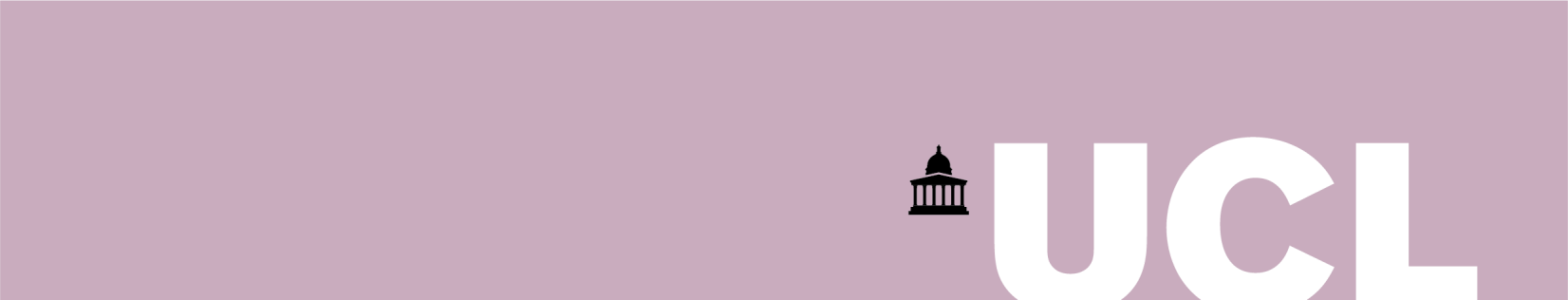 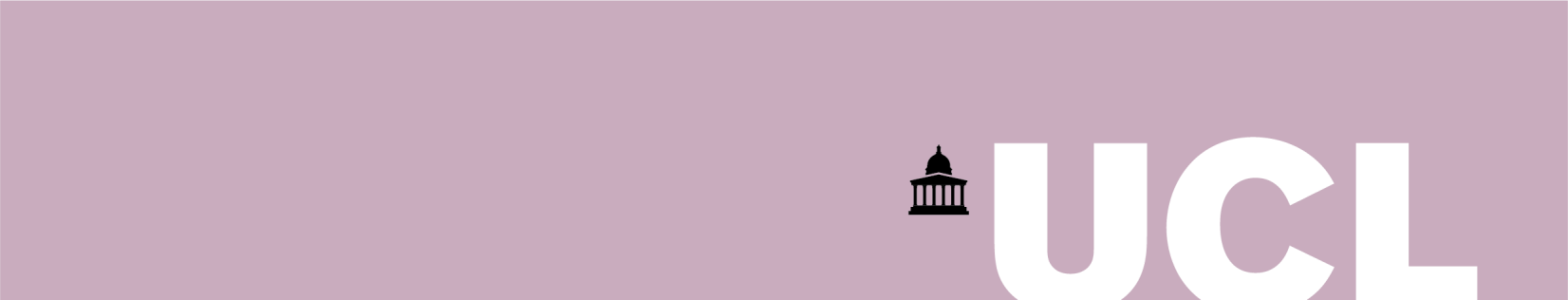 TRans And Non-binary Suicidality (TRANS): Microaggressions & Mental HealthConsent Form: Follow-up studyThis consent form is only to be completed after you have read the Participant Information Leaflet (PIL) to ensure that you have received full information on the studyTitle of study: Mental health of transgender people and the role of microaggression in depression, anxiety, and suicidality: Follow-up studyDepartment: Division of Psychiatry, UCLName and Contact details of the Researcher: Talen Wright, TMH@ucl.ac.uk, talen.wright.20@ucl.ac.ukName and Contact details of the Principal Researcher: Dr Alexandra Pitman a.pitman@ucl.ac.uk Name and Contact Details of the UCL Data Protection Officer: data-protection@ucl.ac.uk (reference: Z6364106/2021/07/03 health research)This study has been approved by the UCL Research Ethics Committee: Project ID Number: 20485/001Thank you for considering taking part in this research. This consent form is only to be filled in once you have read the Participant Information Leaflet (PIL), which will give you information about what is involved in taking part.If you have any questions about the research before deciding whether to take part, please email the PhD Researcher (Talen Wright): TMH@ucl.ac.uk.Please note that if you do take part in the follow-up study, we will be asking you the same set of consent-based questions at the beginning of the survey, so there is no need to sign and return this consent form. Below is the list of consent questions you can expect to see if you do decide to take part1I confirm that I have read and understood the Participant Information Leaflet (PIL), for the TRans And Non-binary Suicidality (TRANS): Microaggressions & Mental Health follow-up study and agree to participate in this project.2I understand that my data, including email address, will be archived in UCL’s secure password-protected Data Safe Haven, and will be kept strictly confidential.3I understand that my personal data, such as gender identity, religious/spiritual beliefs, ethnicity, disability, will be used for the purposes explained to me in the Participant Information Leaflet (PIL) i.e., for research. I understand that according to data protection legislation, ‘public task’ will be the lawful basis for processing my data. 4I agree to my pseudonymised data being used in reports, papers, and publications resulting from this study, but that I will not be identifiable in any of these outputs. I understand that all information used is anonymous.5I agree that pseudonymised data arising from this survey will be archived in a Data Repository (the UK Data Service), so that they may be shared with other researchers but without me being identifiable to anyone.6If I find the themes raised by this survey difficult to handle, I am aware of the available support should I require it (as provided in the list of resources within the participant information leaflet, and accessible as a webpage at the end of the survey).7I am aware that I can ask for my data to be removed at any time, and for any reason, and that to do this I need to email the study team at TMH@ucl.ac.uk to start the process. REMINDER: For you to be identifiable if you subsequently request for your data to be removed, you will need to have included your email address where prompted at the end of your survey responses.8I understand that my information may be subject to review by responsible individuals from the University and the ESRC formonitoring and audit purposes.9I am aware of whom I should contact if I wish to lodge a complaint [maybe add it in here so they don’t need to go back and check the PIL].10I would like a copy of the study report and other outputs to be emailed  to me from a neutral email address (TMH@ucl.ac.uk) and using a neutral email subject, and with my email address invisible to any other recipients.